Publicado en Málaga el 19/02/2018 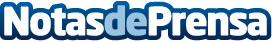 TROPS ya tiene a los 12 finalistas del II Concurso Nacional ‘El Aguacate en la Cocina’Tras el éxito del pasado año, TROPS vuelve a organizar el Concurso Nacional "El Aguacate en la Cocina". La final se va a celebrar el 15 de marzo en la escuela de hostelería Castillo del Marqués. Para ello, los 12 finalistas ya han sido seleccionados por una comisión técnica formada por reconocidos profesionales del sector de la restauración y la gastronomíaDatos de contacto:Vanessa Varo Dpto. de promociones  - TROPS609378218Nota de prensa publicada en: https://www.notasdeprensa.es/trops-ya-tiene-a-los-12-finalistas-del-ii Categorias: Nacional Gastronomía Eventos http://www.notasdeprensa.es